ที่ มท 0810.2/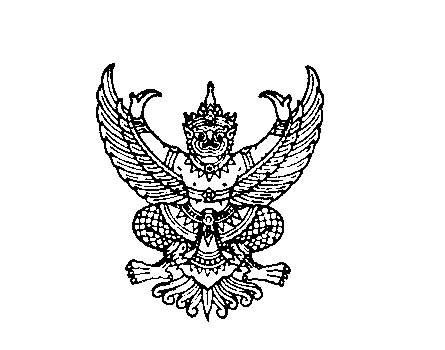 ถึง  สำนักงานส่งเสริมการปกครองท้องถิ่นจังหวัด ทุกจังหวัด		ด้วยกรมส่งเสริมการปกครองท้องถิ่น ได้รับแจ้งจากกระทรวงมหาดไทยว่า ได้จัดประชุมสัมมนา “โครงการจัดทำยุทธศาสตร์การดำเนินความสัมพันธ์เมืองพี่เมืองน้อง (Sister City) ในระดับจังหวัด” ระหว่างวันที่ 27 – 28 สิงหาคม 2561 ณ ห้องอโนมา 2 – 3 ชั้น 3 โรงแรม อโนมา แกรนด์ กรุงเทพฯ และได้นำข้อคิดเห็น/ข้อเสนอแนะจากการประชุมสัมมนาดังกล่าว มาใช้ประกอบการจัดทำแผนยุทธศาสตร์ฯ ซึ่งที่ประชุมเห็นควรปรับรูปแบบจากแผนยุทธศาสตร์ฯ เป็นแผนขับเคลื่อนการดำเนินความสัมพันธ์เมืองพี่เมืองน้อง         (Sister City) ในระดับจังหวัด พ.ศ. 2562 – 2566 ซึ่งได้รับความเห็นชอบจากคณะทำงานขับเคลื่อน        การดำเนินความสัมพันธ์เมืองพี่เมืองน้อง (Sister City) ในระดับจังหวัด และปลัดกระทรวงมหาดไทยเรียบร้อยแล้ว โดยมีแนวทางการขับเคลื่อน 3 แนวทาง ได้แก่ (1) สนับสนุนให้จังหวัดดำเนินความสัมพันธ์เมืองพี่เมืองน้องตามแนวทางปฏิบัติในการสถาปนาความสัมพันธ์เมืองพี่เมืองน้องได้อย่างมีประสิทธิภาพ (2) สนับสนุน          ให้จังหวัดดำเนินกิจกรรมภายหลังการสถาปนาความสัมพันธ์เมืองพี่เมืองน้องอย่างเป็นรูปธรรมและมีความต่อเนื่อง (3) ส่งเสริมให้มีกลไกในการขับเคลื่อน กำกับดูแล และติดตามประเมินผลการดำเนินความสัมพันธ์เมืองพี่เมืองน้องในส่วนกลางและระดับจังหวัด   		กรมส่งเสริมการปกครองท้องถิ่น จึงขอส่งแผนขับเคลื่อนการดำเนินความสัมพันธ์ดังกล่าว เพื่อให้สำนักงานส่งเสริมการปกครองท้องถิ่นจังหวัดใช้เป็นข้อมูลในการสนับสนุนการดำเนินกิจกรรมในส่วนที่เกี่ยวข้องกับการดำเนินความสัมพันธ์เมืองพี่เมืองน้อง (Sister City) ของจังหวัดต่อไป ทั้งนี้ ขอให้แจ้งองค์กรปกครองส่วนท้องถิ่นเพื่อทราบและสนับสนุนการดำเนินการดังกล่าวด้วย รายละเอียดปรากฏตามเอกสารที่ส่งมาพร้อมนี้ กรมส่งเสริมการปกครองท้องถิ่นมีนาคม  2562กองพัฒนาและส่งเสริมการบริหารงานท้องถิ่นส่วนวิชาการและวิจัยเพื่อการพัฒนาท้องถิ่นโทร. ๐-2241-9000 ต่อ 2212โทรสาร 0-2243-1812ผู้ประสานงาน น.ส.สุพรรษา จ้อยศิริ  หมายเลขโทรศัพท์ 09 2141 5154